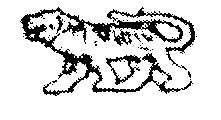 ГЛАВА  ГРИГОРЬЕВСКОГО  СЕЛЬСКОГО  ПОСЕЛЕНИЯМИХАЙЛОВСКОГО  МУНИЦИПАЛЬНОГО   РАЙОНАПРИМОРСКОГО    КРАЯПОСТАНОВЛЕНИЕ16  июля  2015г.                                   с. Григорьевка                                                   №  91	О признании утратившим силу Постановления от 20.01. 2015г №13«О внесении изменений и дополнений в муниципальную программу «Комплексные меры по противодействию употреблению наркотиков на территории Григорьевского сельского поселения на 2012-2015 годы» (в редакции постановления от 10.10.2013г. № 100),  утверждённую постановлением Главы Григорьевского сельского поселения от 28.09.2012 г. № 89».На основании Федерального закона от 27 мая 2014 года № 136-Ф3 «О внесении изменений в статью 26.3 Федерального закона «Об общих принципах организации законодательных (представительных) и исполнительных органов  государственной власти субъектов Российской Федерации» и Федеральный закон «Об общих принципах организации местного самоуправления в Российской Федерации»,руководствуясь Уставом Григорьевского сельского поселения, Глава Григорьевского сельского поселенияПОСТАНОВЛЯЕТ:Признать утратившим силу Постановление от 20.01.2015г. №13 «О внесении изменений и дополнений в муниципальную программу «Комплексные меры по противодействию употреблению наркотиков на территории Григорьевского сельского поселения на 2012-2015 годы» (в редакции постановления от 10.10.2013г. № 100),  утверждённую постановлением Главы Григорьевского сельского поселения от 28.09.2012 г. № 89».Обнародовать настоящее постановление в местах, установленных Уставом Григорьевского сельского поселения. Настоящее  постановление  вступает в силу со дня его официального обнародования.Контроль за исполнением настоящего постановления оставляю за собой.Глава Григорьевского сельского поселения,глава администрации поселения                                                                              А.С. Дрёмин